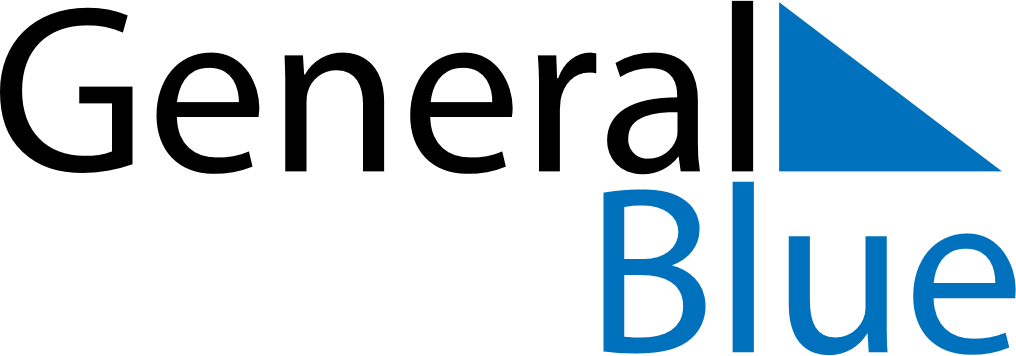 September 2018September 2018September 2018September 2018French GuianaFrench GuianaFrench GuianaMondayTuesdayWednesdayThursdayFridaySaturdaySaturdaySunday11234567889101112131415151617181920212222232425262728292930